П Р И К А ЗВ соответствии со статьями 9, 21 Бюджетного кодекса Российской Федерации, с постановлением Администрации г. Заречного Пензенской области от 15.10.2013 № 1969 «Об утверждении Перечня муниципальных программ закрытого административно-территориального образования г. Заречного Пензенской области» (с последующими изменениями и дополнениями), подпунктом 8 пункта 13.6 части 13 статьи 4.7.1, частью 6 статьи 5.1.1 Устава закрытого административно-территориального образования                            г. Заречный Пензенской областиП Р И К А З Ы В А Ю:1. Внести в приказ Финансового управления города Заречного Пензенской области от 21.01.2020 № 7 «Об утверждении Порядка применения бюджетной классификации Российской Федерации в части бюджета закрытого административно-территориального образования города Заречного Пензенской области» (в редакции от 21.11.2022 № 71) (далее – приказ) следующие изменения:1.1. В приложении к приказу «Порядок применения бюджетной классификации Российской Федерации в части бюджета закрытого административно-территориального образования города Заречного Пензенской области» (далее – Порядок):1.1.1. В подпункте 3.3 пункта 3 раздела II Порядка слова«-23210 Совершенствование и укрепление материально-технической базы в сфере физической культуры и спортаПо данному направлению расходов отражаются расходы на модернизацию и дооборудование физкультурно-спортивных сооружений необходимым спортивным оборудованием и инвентарем, совершенствование охранно-пожарной системы»заменить словами«-23210 Совершенствование и укрепление материально-технической базы в сфере физической культуры и спортаПо данному направлению расходов отражаются расходы на модернизацию и дооборудование физкультурно-спортивных сооружений необходимым спортивным оборудованием и инвентарем, совершенствование охранно-пожарной системы, приведение в соответствие с требованиями к антитеррористической защищенности объектов спорта».2. Настоящий приказ вступает в силу на следующий день после его официального опубликования и распространяется на правоотношения, возникшие с 21 ноября 2022 года.3. Настоящий приказ опубликовать в муниципальном печатном средстве массовой информации – в газете «Ведомости Заречного» и на официальном сайте Администрации закрытого административно-территориального образования г. Заречный Пензенской области в разделе «Бюджет города».4. Контроль за исполнением настоящего приказа возложить на заместителя начальника управления Артемьеву О.И.Начальник управления							           	        	   В.А. Лакина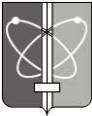 Закрытое административно-территориальное образование г. Заречный Пензенской областиФИНАНСОВОЕ УПРАВЛЕНИЕ Г. ЗАРЕЧНОГОот№